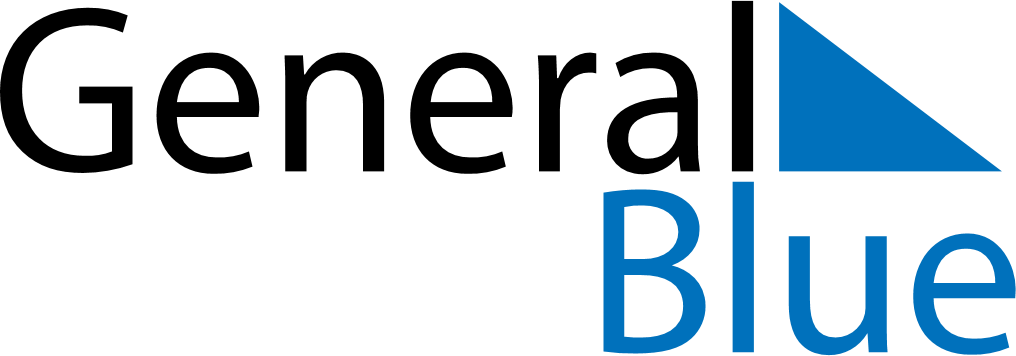 June 2030June 2030June 2030Aland IslandsAland IslandsMondayTuesdayWednesdayThursdayFridaySaturdaySunday123456789Autonomy Day
Pentecost1011121314151617181920212223Midsummer EveMidsummer Day24252627282930